РЕШЕНИЕ                                        с. Лекарево                                        КАРАР                                                       № 73                                                                                        «31»  октября 2022 года О внесении изменений в решение Совета Лекаревского сельского поселения Елабужского муниципального района от 07 августа 2013года № 114  «Об утверждении Правила благоустройства территории  Лекаревского сельского поселенияЕлабужского муниципального района»В соответствии с Федеральным законом от 24.06.1998года № 89-ФЗ «"Об отходах производства и потребления", Федеральным законом от 06.10.2003 года № 131-ФЗ "Об общих принципах организации местного самоуправления в Российской Федерации", Федеральным законом от 10.01.2002года № 7-ФЗ "Об охране окружающей среды", Федеральным законом от 08.11.2007 № 257-ФЗ «Об автомобильных дорогах и о дорожной деятельности в Российской Федерации и о внесении изменений в отдельные законодательные акты Российской Федерации», Постановление Конституционного Суда Российской Федерации от 19.04.2021 N 14-П, Совет Лекаревского сельского поселения Елабужского муниципального района Республики ТатарстанРЕШИЛ:1. Внести в Правила благоустройства территории  Лекаревского сельского поселения Елабужского муниципального района, утверждённое  Решением Совета Лекаревского сельского поселения Елабужского муниципального района от 07 августа 2013года № 114  следующие изменения:1.1. Раздел 2 Правил дополнить пунктом 2.18. следующего содержания:«2.18. Содержание и уборка территорий, отведённых под объекты сервиса (магазины, кафе, отели, АЗС, СТО, площадки отдыха и т.д.), расположенных в придорожной полосе автомобильных дорог или в непосредственной близости от них, осуществляется владельцем (собственником) таких объектов.».1.2. Наименование Раздела 3 Правил  изложить в следующей редакции:«3. Требования по содержанию зданий, сооружений и земельных участков, на которых они расположены, к внешнему виду фасадов и ограждений, дорог, индивидуальных жилых домов, сетей ливневой канализации, смотровых и ливневых колодцев, водоотводящих сооружений, технических средств связи, объектов наружного освещения, малых архитектурных форм, нестационарных объектов, мест производства строительных работ, мест погребения, стоянок длительного и краткосрочного хранения автотранспортных средств. Праздничное оформление территории поселения. Объекты дорожного сервиса.».1.3. Раздел 3 дополнить пунктом 3.18 следующего содержания:«3.18. Содержание объектов сервиса.3.18.1. Содержание территорий объектов сервиса осуществляется владельцем (собственником) таких объектов.3.18.2. Обязательный перечень элементов благоустройства территорий объектов придорожного сервиса должен в себя включать:твердое покрытие для комфортного передвижения;освещение территории, архитектурно-декоративное освещение;туалетные кабины с выполнением требований к их установке и содержанию;урны и малые контейнеры для мусора;озеленение (газоны, цветники) и элементы защиты участков озеленения (ограждения).3.18.3. Требования к размещению и содержанию объектов сервиса и прилегающих к ним территориям включают в себя:заезды-выезды, подъезды к объектам сервиса должны быть обустроены переходно-скоростными полосами;переходно-скоростные полосы и территории объектов сервиса должны быть обустроены наружным освещением;съезды к площадке сооружения обслуживания движения должны быть обустроены таким образом, что бы был обеспечен продольный водоотвод, увязанные с существующей системой водоотвода от дороги (под съездами должны быть уложены водопропускные трубы);продольный уклон площадки сооружения обслуживания движения и съездов к нему должен быть направлен в противоположную сторону от дороги. В пределах радиусов закругления он должен составлять 20‰. площадка и съезды к ней должны иметь твердое усовершенствованное равнопрочное с автомобильной дорогой покрытие;наличие технических средств организации дорожного движения в соответствии с требованиями ГОСТ Р 52289-2019 «Технические средства организации дорожного движения. Правила применения дорожных знаков, разметки, светофоров, дорожных ограждений и направляющих устройств»;устранение дефектов на территории объекта сервиса в процессе эксплуатации и содержания должно осуществляться в соответствии с требованиями ГОСТ Р 59292-2021 «Дороги автомобильные общего пользования. Требования к уровню летнего содержания. Критерии оценки и методы контроля» и ГОСТ Р 59434-2021 Дороги автомобильные общего пользования. Требования к уровню зимнего содержания. Критерии оценки и методы контроля».территория сооружения обслуживания движения по функциональному назначению должна иметь, в том числе, санитарно-гигиеническую зону;средства размещения наружной рекламы и информации должны быть технически исправны и эстетически ухожены и эксплуатироваться в соответствии с выданными техническими условиями;на стоянке транспортных средств объектов придорожного сервиса должны быть выделены места для бесплатной парковки транспортных средств, управляемых инвалидами, согласно Федеральному закону от 24.11.1995 №181-ФЗ «О социальной защите инвалидов в Российской Федерации».».	1.3. Подпункт  14 пункта 4.4.9. Правил изложить в следующей редакции:	«14) для собственников образованных в ненадлежащем порядке и не поставленных на государственный кадастровый учет земельных участков, а также нарушающие обязательные требования, предусмотренные законодательством Российской Федерации размещать любые предприятия торговли и общественного питания, включая палатки, киоски, ларьки, мини-рынки, павильоны, летние кафе, производственные объекты, предприятия по мелкому ремонту автомобилей, бытовой техники, обуви, а также автостоянки, кроме гостевых;».   	 2. Настоящее решение вступает в силу со дня его официального опубликования.3. Контроль за исполнением настоящего постановления оставляю за собой.Председатель							                   	Л.И.ЗариповаСОВЕТ ЛЕКАРЕВСКОГО СЕЛЬСКОГО ПОСЕЛЕНИЯ ЕЛАБУЖСКОГО МУНИЦИПАЛЬНОГО РАЙОНАРЕСПУБЛИКИ ТАТАРСТАН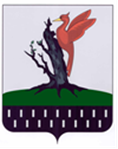 ТАТАРСТАН  РЕСПУБЛИКАСЫ АЛАБУГА  МУНИЦИПАЛЬ РАЙОНЫ ЛЕКАРЕВО АВЫЛ ЖИРЛЕГЕ СОВЕТЫ